   АО «Концерн Росэнергоатом» филиал «Смоленская атомная станция» продает городской автобус КАМАЗ–МАРКОПОЛО 3297/BRAVIS–0000011. 2013 года выпуска. Состояние:  Коррозия боковых панелей в районе арок передних и задних колес (необходимы ремонт, окраска). Отсутствует левая противотуманная фара. Разрыв заднего бампера (требуется замена). Отсутствует заряд аккумуляторных батарей. Утечки сжатого воздуха из тормозных камер. Не эксплуатируется более четырех лет. Эксплуатация возможна после проведения ремонта.       Цена – 240 979 руб. с НДС.     Заявки принимаются с 9 00 до 16 00 по адресу: Смоленская область, г. Десногорск, здание Информационно-аналитического центра, каб. № 71.Контактная информация: Первозванский А.С., Попов К.Б. - 848153 7-17-15.E-mail: PervozvanskyAS@SAES.ru;  PopovKB@SAES.ru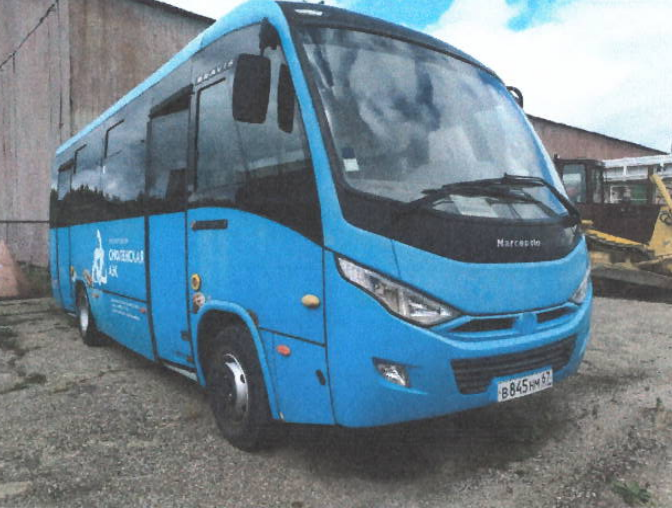 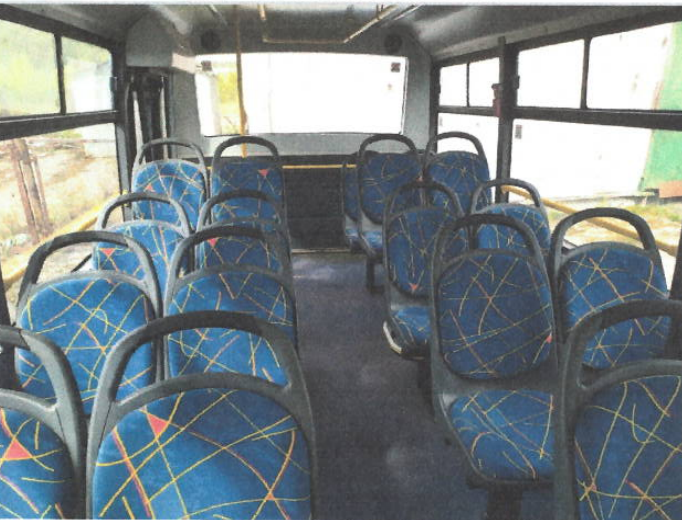 